河北经贸大学统一身份认证账号激活手册一、激活地址统一身份认证平台登陆地址：https://authserver.hueb.edu.cn/。PC端激活：                        手机端激活：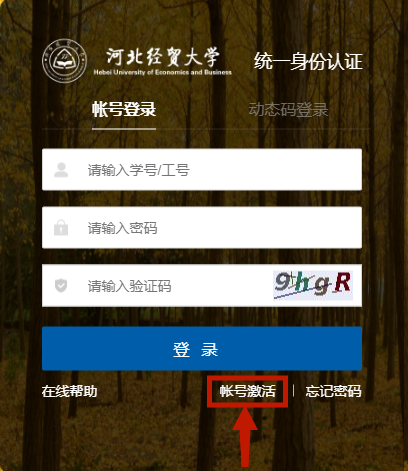 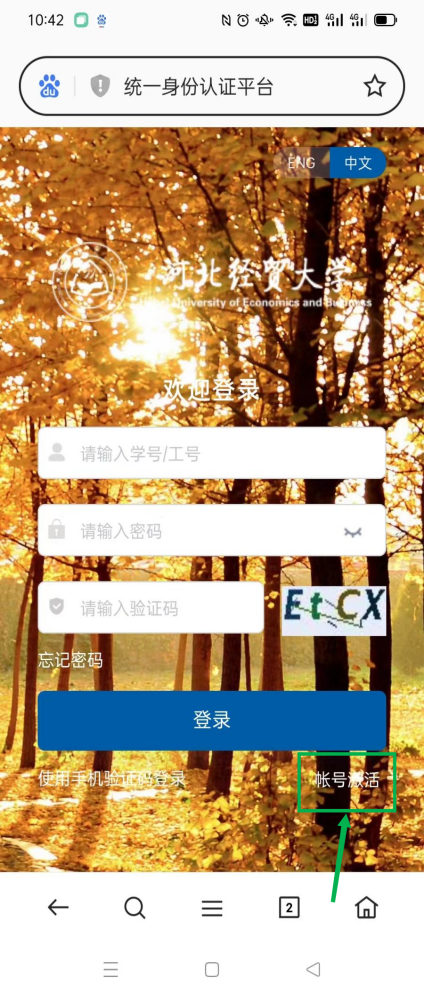 二、填写基本信息进行验证学工号【教职工为职工号、学生为学号】姓名身份证件类型【默认为身份证】身份证件号验证码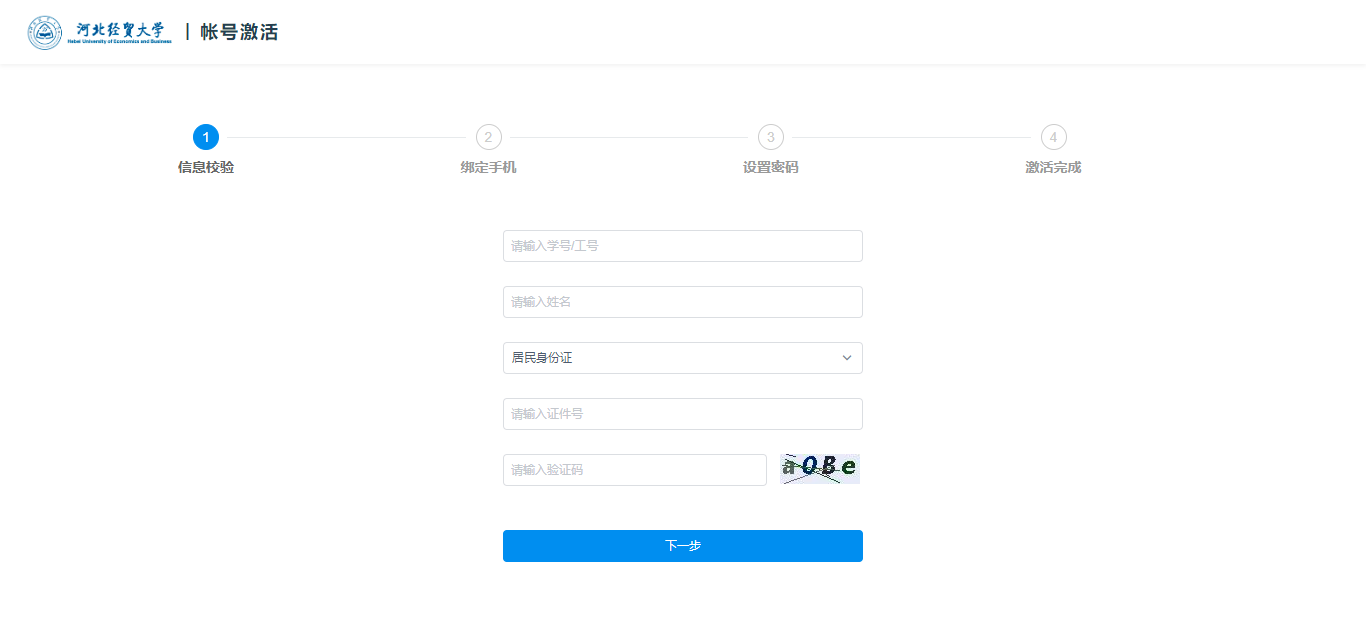 三、信息维护完成后点击下一步，进入绑定手机页面【如已有手机号系统自动跳过】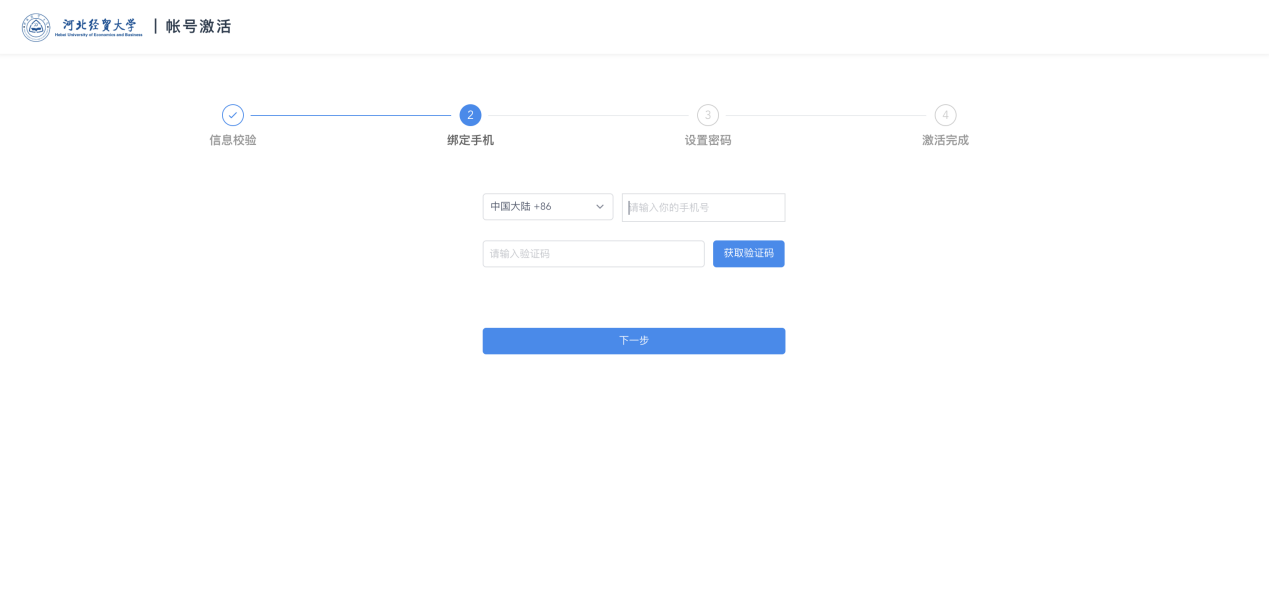 四、设置统一身份认证密码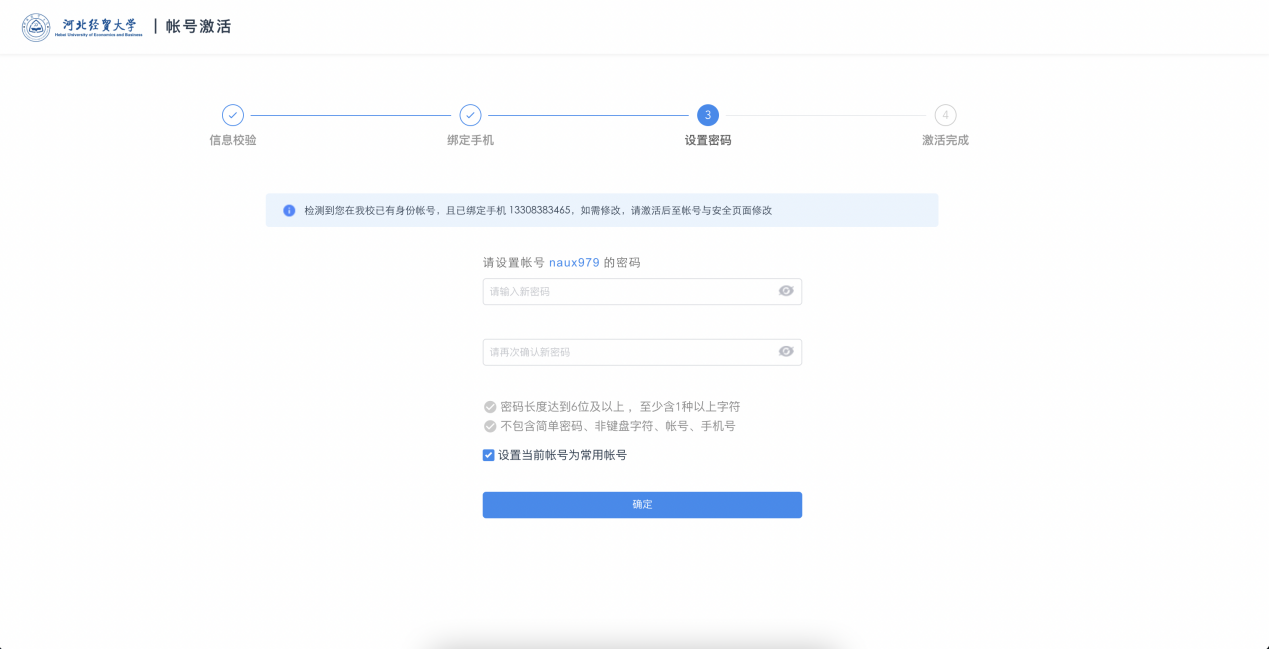 五、账号激活完成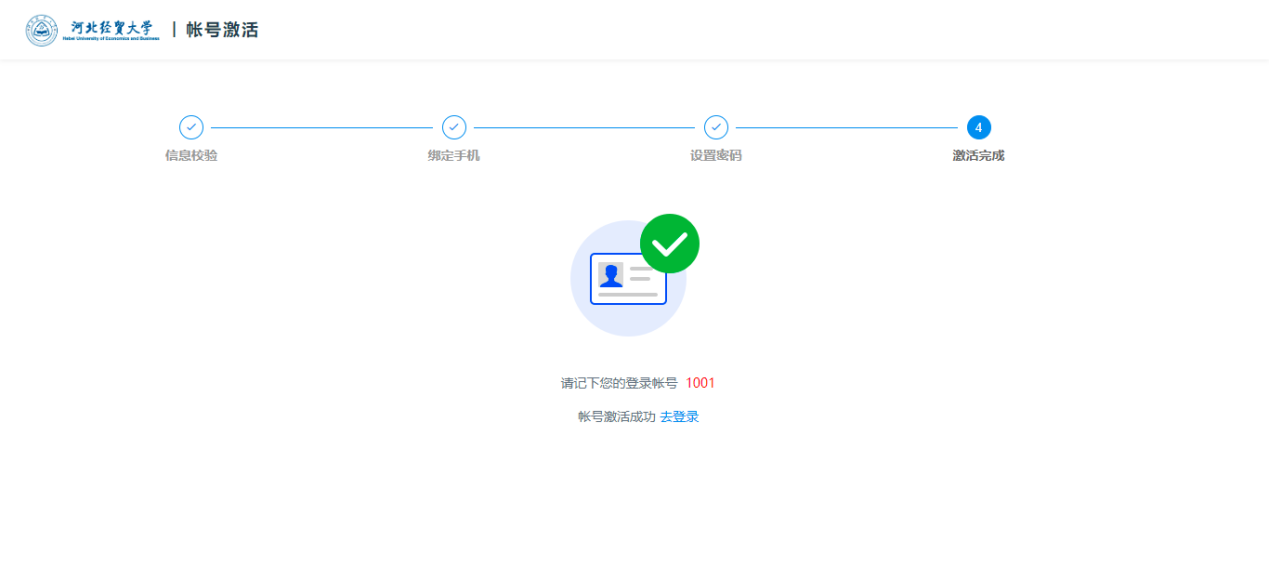 说明：此密码也用于上网认证登陆使用；原有各系统访问方式不变；如有疑问，请与现教中心联系！联系电话：031187656563